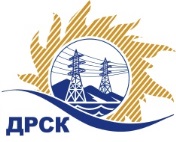 Акционерное Общество«Дальневосточная распределительная сетевая  компания»Протокол заседания Закупочной комиссии по вскрытию поступивших конвертовг. Благовещенск	Способ и предмет закупки: Закрытый электронный запрос цен на право заключения Договора на выполнение работ:  Мероприятия по строительству и реконструкции для технологического присоединения потребителей до 150 кВт (в том числе ПИР) на территории СП "ПЮЭС" и СП "ПЦЭС" филиала «Приморские ЭС» (г. Артем, урочище Соловей ключ) (закупка 2015 лот 1 по результатам ПО 140  р. 2.1.1.)Мероприятия по строительству и реконструкции для технологического присоединения потребителей до 150 кВт (в том числе ПИР) на территории СП "ПЮЭС" и СП "ПЦЭС" филиала «Приморские ЭС» (Партизанский р-н, г. Мыльная, г. Партизанск)  (закупка 2016 лот 2 р. По результатам ПО 140 2.1.1.)Мероприятия по строительству и реконструкции для технологического присоединения потребителей до 150 кВт (в том числе ПИР) на территории СП "ПЮЭС" и СП "ПЦЭС" филиала «Приморские ЭС» (п. Кипарисово-2)  (закупка 2017 лот 3 по результатам ПО 140 р. 2.1.1.)Мероприятия по строительству и реконструкции для технологического присоединения потребителей до 150 кВт (в том числе ПИР) на территории СП "ПЮЭС" и СП "ПЦЭС" филиала «Приморские ЭС» (п. Сибирцево)  (закупка 2018 лот 4 по результатам ПО 140 р. 2.1.1.) по результатам предварительного отбора на право заключения рамочного соглашения (закупка 140) Мероприятия по строительству и реконструкции  для  технологического присоединения потребителей  до 150 кВт (в том числе ПИР)  на территории СП "ПЮЭС" и СП "ПЦЭС" филиала «Приморские ЭС» (№581403).Плановая стоимость закупки:  Закупка 2015 лот 1 – 3 238 255,00 рублей без учета НДС (3 821 140,90 руб. с учетом НДС).Закупка 2016 лот 2 – 1 163 520,00  рублей без учета НДС (1 372 953,60 руб. с учетом НДС).Закупка 2017 лот 3 – 778 710,00  рублей без учета НДС (918 877,80 руб. с учетом НДС).Закупка 2018 лот 4 – 1 769 520,00  рублей без учета НДС (2 088 033,60 руб. с учетом НДС).ПРИСУТСТВОВАЛИ: члены постоянно действующей Закупочной комиссии АО «ДРСК» 2 уровняИнформация о результатах вскрытия конвертов:В адрес Организатора закупки поступило 9 (девять) заявок  на участие в закупке, с которыми были размещены в электронном виде на Торговой площадке Системы www.b2b-energo.ru.Вскрытие конвертов было осуществлено в электронном сейфе организатора запроса предложений на Торговой площадке Системы www.b2b-energo.ru автоматически.Дата и время начала процедуры вскрытия конвертов с предложениями участников: 14:00 (время местное) 16.02.2016.Место проведения процедуры вскрытия конвертов с предложениями участников: Торговая площадка Системы www.b2b-energo.ruВ конвертах обнаружены предложения следующих участников запроса цен:Ответственный секретарь Закупочной комиссии 2 уровня АО «ДРСК»	М.Г. Елисееваисп.: Коврижкина Е.Ю.(4162) 397-280№ 345/УКС-В16.02.2016№п/пНаименование Участника закупки и его адресЦена предложения на участие в закупке без НДС, руб.Мероприятия по строительству и реконструкции для технологического присоединения потребителей до 150 кВт (в том числе ПИР) на территории СП "ПЮЭС" и СП "ПЦЭС" филиала «Приморские ЭС» (г. Артем, урочище Соловей ключ) (закупка 2015 лот 1 по результатам ПО 140  р. 2.1.1)Мероприятия по строительству и реконструкции для технологического присоединения потребителей до 150 кВт (в том числе ПИР) на территории СП "ПЮЭС" и СП "ПЦЭС" филиала «Приморские ЭС» (г. Артем, урочище Соловей ключ) (закупка 2015 лот 1 по результатам ПО 140  р. 2.1.1)Мероприятия по строительству и реконструкции для технологического присоединения потребителей до 150 кВт (в том числе ПИР) на территории СП "ПЮЭС" и СП "ПЦЭС" филиала «Приморские ЭС» (г. Артем, урочище Соловей ключ) (закупка 2015 лот 1 по результатам ПО 140  р. 2.1.1)1ООО «ДВ Энергосервис»г. Владивосток, ул. Снеговая, 42ДЦена: 3 100 000,00  руб. без учета НДС (3 658 000,00 руб. с учетом НДС). 2ООО «РосГСК»г. Хабаровск, пр-т 60 лет Октября, 128аЦена: 2 950  000,00  руб. без учета НДС (3 481 000,00 руб. с учетом НДС). 3АО «Востоксельэлктросетьстрой»г. Хабаровск, ул. Тихоокеанская, 165Цена: 2 990 000,00  руб. без учета НДС (3 528 200,00 руб. с учетом НДС). Мероприятия по строительству и реконструкции для технологического присоединения потребителей до 150 кВт (в том числе ПИР) на территории СП "ПЮЭС" и СП "ПЦЭС" филиала «Приморские ЭС» (Партизанский р-н, г. Мыльная, г. Партизанск)  (закупка 2016 лот 2 р. По результатам ПО 140 2.1.1.)Мероприятия по строительству и реконструкции для технологического присоединения потребителей до 150 кВт (в том числе ПИР) на территории СП "ПЮЭС" и СП "ПЦЭС" филиала «Приморские ЭС» (Партизанский р-н, г. Мыльная, г. Партизанск)  (закупка 2016 лот 2 р. По результатам ПО 140 2.1.1.)Мероприятия по строительству и реконструкции для технологического присоединения потребителей до 150 кВт (в том числе ПИР) на территории СП "ПЮЭС" и СП "ПЦЭС" филиала «Приморские ЭС» (Партизанский р-н, г. Мыльная, г. Партизанск)  (закупка 2016 лот 2 р. По результатам ПО 140 2.1.1.)1ООО «Дальэнергострой»г. Находка, Находкинский проспект 7аЦена: 1 136 733,00  руб. без учета НДС (НДС не облагается). 2ООО «ТехЦентр»г. Владивосток, ул. Русская, 57ЖЦена: 1 158 000,00  руб. без учета НДС (1 366 440,00 руб. с учетом НДС). Мероприятия по строительству и реконструкции для технологического присоединения потребителей до 150 кВт (в том числе ПИР) на территории СП "ПЮЭС" и СП "ПЦЭС" филиала «Приморские ЭС» (п. Кипарисово-2)  (закупка 2017 лот 3 по результатам ПО 140 р. 2.1.1.)Мероприятия по строительству и реконструкции для технологического присоединения потребителей до 150 кВт (в том числе ПИР) на территории СП "ПЮЭС" и СП "ПЦЭС" филиала «Приморские ЭС» (п. Кипарисово-2)  (закупка 2017 лот 3 по результатам ПО 140 р. 2.1.1.)Мероприятия по строительству и реконструкции для технологического присоединения потребителей до 150 кВт (в том числе ПИР) на территории СП "ПЮЭС" и СП "ПЦЭС" филиала «Приморские ЭС» (п. Кипарисово-2)  (закупка 2017 лот 3 по результатам ПО 140 р. 2.1.1.)1ООО «ДВ Энергосервис»г. Владивосток, ул. Снеговая, 42ДЦена: 778 000,00  руб. без учета НДС (918 040,00 руб. с учетом НДС). 2АО «Востоксельэлктросетьстрой»г. Хабаровск, ул. Тихоокеанская, 165Цена: 778 710,00  руб. без учета НДС (918 877,80 руб. с учетом НДС). Мероприятия по строительству и реконструкции для технологического присоединения потребителей до 150 кВт (в том числе ПИР) на территории СП "ПЮЭС" и СП "ПЦЭС" филиала «Приморские ЭС» (п. Сибирцево)  (закупка 2018 лот 4 по результатам ПО 140 р. 2.1.1.)Мероприятия по строительству и реконструкции для технологического присоединения потребителей до 150 кВт (в том числе ПИР) на территории СП "ПЮЭС" и СП "ПЦЭС" филиала «Приморские ЭС» (п. Сибирцево)  (закупка 2018 лот 4 по результатам ПО 140 р. 2.1.1.)Мероприятия по строительству и реконструкции для технологического присоединения потребителей до 150 кВт (в том числе ПИР) на территории СП "ПЮЭС" и СП "ПЦЭС" филиала «Приморские ЭС» (п. Сибирцево)  (закупка 2018 лот 4 по результатам ПО 140 р. 2.1.1.)1ООО «ДВ Энергосервис»г. Владивосток, ул. Снеговая, 42ДЦена: 1 769 000,00  руб. без учета НДС (2 087 420,00 руб. с учетом НДС). 2АО «Востоксельэлктросетьстрой»г. Хабаровск, ул. Тихоокеанская, 165Цена: 1 769 520,00  руб. без учета НДС (2 088 033,60 руб. с учетом НДС). 